Materiálová karta č. 14103Typické chemické složení:Před expedicí je každá dodávka kontrolována přenosným spektrometrem DELTA!Fotografie: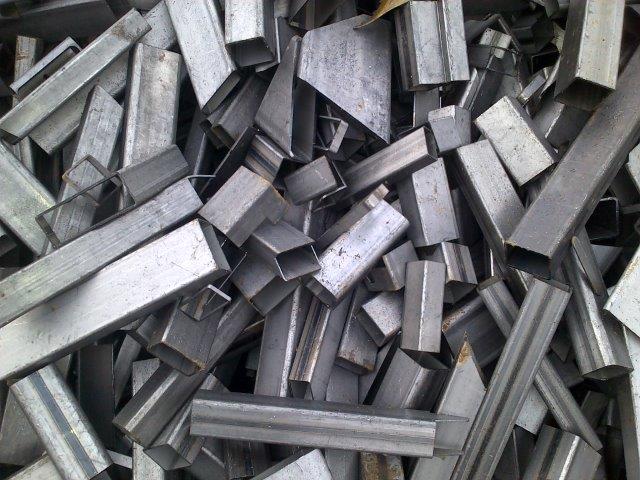 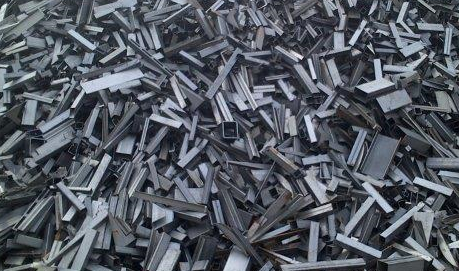 Název materiálu:Dr. 71 / 72 – profily, homogenní materiálRozměr materiálu:Max. 400 x 100 mmTl. od 4 mmNabízené množství:             75 tun / měsícDopravní dávka cca. 25 tunCMnSiPSCrCuNiMoV 0,14%  0,8% 0,01%0,010% 0,008% 0,02% ----